Об утверждении программы профилактики рисков причинениявреда (ущерба) охраняемым законом ценностямпри осуществлении муниципального лесного контроляна территории Палехского муниципального районана 2023 годВ соответствии со статьей 44 Федерального закона от 31 июля 2020 года N 248-ФЗ "О государственном контроле (надзоре) и муниципальном контроле в Российской Федерации", постановлением Правительства Российской Федерации от 25 июня 2021 года N 990 "Об утверждении Правил разработки и утверждения контрольными (надзорными) органами программы профилактики рисков причинения вреда (ущерба) охраняемым законом ценностям", решением Совета Палехского муниципального района от 25 ноября 2021 года N 84 «Об утверждении Положения о муниципальном лесном контроле в Палехском муниципальном районе», решением Совета Палехского городского поселения от 23 ноября 2021 года № 72 «Об утверждении Положения о муниципальном лесном контроле в границах Палехского городского поселения»,  на основании Устава Палехского муниципального района, администрация Палехского муниципального района  постановляет: 1. Утвердить Программу профилактики рисков причинения вреда (ущерба) охраняемым законом ценностям при осуществлении муниципального лесного контроля на территории Палехского муниципального района на 2023 год (приложение).2.  Настоящее постановление разместить в информационном бюллетене органов местного самоуправления Палехского муниципального района и на официальном сайте  Палехского муниципального района в информационно-коммуникационной сети «Интернет».3.  Настоящее постановление  вступает в силу с 01 января 2023 года.Глава Палехского муниципального района                                                                 И.В.СтаркинПриложение к постановлениюадминистрации Палехского муниципального районаот 02.11.2022 N 610-пПрограммапрофилактики рисков причинения вреда (ущерба) охраняемымзаконом ценностям при осуществлении муниципального лесногоконтроля на территории Палехского муниципального районана 2023 год1. Анализ текущего состояния осуществления вида контроля,описание текущего уровня развития профилактическойдеятельности контрольного (надзорного) органа,характеристика проблем, на решение которых направленапрограмма профилактикиНастоящая программа разработана в соответствии со статьей 44 Федерального закона от 31 июля 2020 года N 248-ФЗ "О государственном контроле (надзоре) и муниципальном контроле в Российской Федерации" (далее - Федеральный закон N 248-ФЗ), постановлением Правительства Российской Федерации от 25 июня 2021 года N 990 "Об утверждении Правил разработки и утверждения контрольными (надзорными) органами программы профилактики рисков причинения вреда (ущерба) охраняемым законом ценностям" (далее - Правила) и предусматривает комплекс мероприятий по профилактике рисков причинения вреда (ущерба) охраняемым законом ценностям при осуществлении муниципального лесного контроля на территории Палехского муниципального района.Предметом лесного контроля является соблюдение юридическими лицами, индивидуальными предпринимателями и гражданами (далее - контролируемые лица) требований, установленных законами и иными нормативными правовыми актами Российской Федерации, законами и иными нормативными правовыми актами Ивановской области, муниципальными нормативными правовыми актами в области использования, охраны, защиты, воспроизводства лесов и лесоразведения, в том числе в области семеноводства в отношении семян лесных растений, соблюдение (реализация) требований, содержащихся в разрешительных документах, исполнение решений, принимаемых по результатам контрольных мероприятий.В соответствии с постановлением Правительства Российской Федерации от 10.03.2022 № 336 «Об особенностях организации и осуществления государственного контроля (надзора), муниципального контроля», контрольные (надзорные) мероприятия в 2022 году не проводились.Внеплановые проверки не проводились в связи с отсутствием обращений граждан о нарушении их прав.2. Цели и задачи реализации программы профилактикиОсновными целями программы профилактики являются:1. Стимулирование добросовестного соблюдения обязательных требований всеми контролируемыми лицами;2. Устранение условий, причин и факторов, способных привести к нарушениям обязательных требований и (или) причинению вреда (ущерба) охраняемым законом ценностям;3. Создание условий для доведения обязательных требований до контролируемых лиц, повышение информированности о способах их соблюдения;4. Предупреждение нарушений юридическими лицами, индивидуальными предпринимателями и гражданами обязательных требований, требований, установленных муниципальными правовыми актами в сфере использования, охраны, защиты, воспроизводства городских лесов, включая устранение причин, факторов и условий, способствующих возможному нарушению обязательных требований;5. Повышение открытости и прозрачности деятельности администрации Палехского муниципального района при осуществлении муниципального лесного контроля на территории Палехского муниципального района.Проведение профилактических мероприятий программы профилактики направлено на решение следующих задач:1. Выявление причин, факторов и условий, способствующих нарушениям обязательных требований законодательства;2. Определение способов устранения или снижения рисков возникновения нарушений обязательных требований законодательства;3. Принятие мер по предупреждению нарушений юридическими лицами, индивидуальными предпринимателями и гражданами обязательных требований законодательства;4. Создание мотивации к добросовестному ведению хозяйственной деятельности юридическими лицами, индивидуальными предпринимателями;5. Укрепление системы профилактики нарушений рисков причинения вреда (ущерба) охраняемым законом ценностям;6. Повышение правосознания юридических лиц, индивидуальных предпринимателей и граждан;7. Оценка возможной угрозы причинения либо причинения вреда жизни, здоровью граждан, выработка и реализация профилактических мер, способствующих ее снижению;8. Оценка состояния подконтрольной среды и установление зависимости видов и интенсивности профилактических мероприятий от присвоенных контролируемым лицам уровней риска.3. Перечень профилактических мероприятий,сроки (периодичность) их проведения4. Показатели результативности и эффективности программыпрофилактики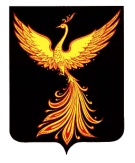   АДМИНИСТРАЦИЯПАЛЕХСКОГО МУНИЦИПАЛЬНОГО РАЙОНАПОСТАНОВЛЕНИЕ                              от 02.11.2022 № 610- п                    N п/пНаименование мероприятияСведения о мероприятииОтветственный исполнительСрок исполнения1.ИнформированиеИнформирование осуществляется посредством размещения сведений, предусмотренных частью 3 статьи 46 Федерального закона N 248-ФЗ, на официальном сайте администрации Палехского муниципального района, в средствах массовой информации, через личные кабинеты контролируемых лиц в государственных информационных системах (при их наличии) и в иных формахДолжностные лица администрации Палехского муниципального района, в должностные обязанности которых согласно должностной инструкции входит осуществление полномочий по лесному контролю, в том числе проведение профилактических мероприятий и контрольных мероприятийВ течение года2.Обобщение правоприменительной практикиОбобщение правоприменительной практики осуществляется администрацией Палехского муниципального района посредством сбора и анализа данных о проведенных контрольных мероприятиях и их результатах. По итогам обобщения правоприменительной практики администрация города Дзержинска готовит доклад, содержащий результаты обобщения правоприменительной практики по осуществлению муниципального контроля, который утверждается правовым актом администрации города, и размещает его на официальном сайте в сети ИнтернетДолжностные лица администрации Палехского муниципального района, в должностные обязанности которых согласно должностной инструкции входит осуществление полномочий по лесному контролю, в том числе проведение профилактических мероприятий и контрольных мероприятий1 раз в год, до 1 апреля 3.Объявление предостереженияПри наличии у контрольного органа сведений о готовящихся или возможных нарушениях обязательных требований, контрольный орган объявляет контролируемому лицу предостережение о недопустимости нарушения обязательных требований и предлагает принять меры по обеспечению соблюдения обязательных требованийДолжностные лица, замещающие должности муниципальной службы в управлении экологии и лесного хозяйства, иные работники управления экологии и лесного хозяйства, в должностные обязанности которых согласно должностной инструкции входит осуществление полномочий по лесному контролю, в том числе проведение профилактических мероприятий и контрольных мероприятийВ течение года4.КонсультированиеКонсультирование осуществляется должностными лицами по телефону, в письменной форме, на личном приеме либо в ходе проведения профилактического мероприятия, контрольного мероприятия, с использованием видео-конференц-связи по следующим вопросам:- разъяснения положений нормативных правовых актов РФ, содержащих обязательные требования, соблюдение которых является предметом муниципального контроля;- разъяснения положений нормативных правовых актов РФ, регламентирующих порядок осуществления муниципального контроля;- порядок обжалования действий (бездействия) должностных лицДолжностные лица, замещающие должности муниципальной службы в управлении экологии и лесного хозяйства, иные работники управления экологии и лесного хозяйства, в должностные обязанности которых согласно должностной инструкции входит осуществление полномочий по лесному контролю, в том числе проведение профилактических мероприятий и контрольных мероприятийВ течение годаN п/пНаименование показателяВеличина1.Полнота информации, размещенной на официальном сайте контрольного органа в сети "Интернет" в соответствии с частью 3 статьи 46 Федерального закона N 248-ФЗ100%2.Удовлетворенность контролируемых лиц и их представителей консультированием контрольного органа100% от числа обратившихся3.Выданные предостережения100% при подтверждении сведений о готовящихся или возможных нарушениях обязательных требований